Задание 1 (8 баллов) Ответьте на вопросы:1. Напишите фамилию архитектора, спроектировавшего здание: 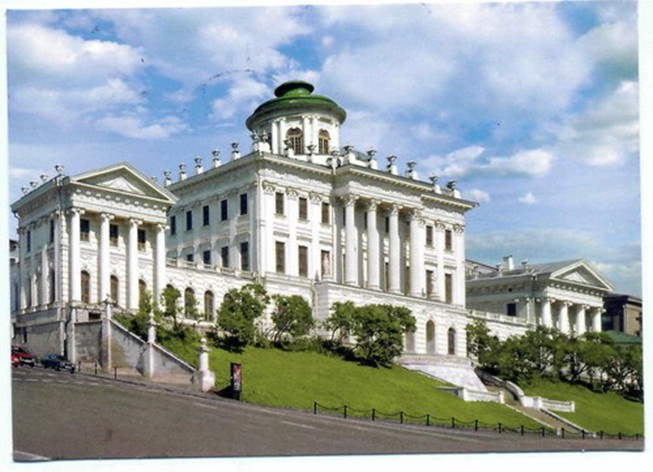 Ответ: В. Баженов – 1 балл2.  Автором изображения является: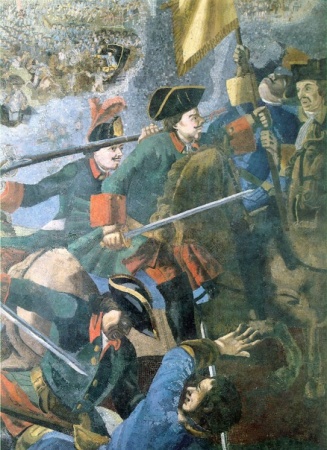 а) А. Лосенкоб) М. Ломоносовв) В. Тропининг) И. АргуновОтвет: б) М. Ломоносов – 1 балл3. «Мягкая рухлядь» - название …….. в XV – начале XVIII вв.а) соли б) тканив) пушниныг) старых предметов интерьера.Ответ: в) пушнины – 1 балл4. Кто является, по мнению А.С. Пушкина, «Тартюфом в юбке и короне»?а) Екатерина Iб) Екатерина IIв) Елизавета Петровнаг) Анна ИоанновнаОтвет: б) Екатерина II – 1 балл5. Кто из указанных композиторов не являлся членом «Могучей кучки»?а) М.А. Балакиревб) М.П. Мусоргскийв) Н.А. Римский-Корсаковг) П.И. Чайковский.Ответ: г) П.И. Чайковский – 1 балл6. Когда Нижегородская ярмарка заменила Макарьевскую?а) в первой половине XVIII векаб) в первой половине XIX векав) во второй половине XIX векаг) в первой половине XX века.Ответ: б) в первой половине XIX века – 1 балл7. Первым министром внутренних дел был …а) А.Б. Куракинб) Д.Г. Бибиковв) А.Н. Голицынг) В.П. КочубейОтвет: г) В.П. Кочубей – 1 балл8. Эпоха дворцовых переворотов началась в … году.а) 1721б) 1725 в) 1730 г) 1762.Ответ: б) 1725 – 1 баллЗадание 2 (8 баллов)Прочитайте текст исторического источника. Ответьте на вопросы   Итак, война шла неудачно для скифов, а на помощь им не приходилось надеяться. К ромеям же каждый день притекали, как из неисчерпаемого источника, всевозможные блага и постоянно присоединялись конные и пешие силы... Сходились на том, что следует окончить войну. Свендослав же убедил их решиться на еще одну битву с ромеями. Ибо как возможно было бы им существовать, найдя спасение в бегстве, если их легко станут презирать соседние народы, которым они прежде внушали страх? Совет Свендослава пришелся им по нраву, и все согласились встретить общими силами крайнюю опасность для их жизни. На рассвете следующего дня варвары поголовно выступили из Доростола. Стратигам было приказано отойти назад на равнину, делая при этом вид, будто они убегают, но на деле не бежать сломя голову, а отходить спокойно и понемногу; когда же преследователи будут отвлечены на большое расстояние от города, [им надлежит,] повернуть лошадей и напасть на врага. Приказание было исполнено… хотя битва не была решена, оба войска закончили борьбу.Свендослав… склонился к заключению договора. Он отправил к императору послов, прося залогов верности и внесения в число союзников и друзей ромеев, чтобы ему со всеми своими дозволено было удалиться невредимыми домой, а скифам, если пожелают, - безопасно приходить по торговым делам. Когда Свендослав возвращался домой и проходил через землю пацинаков, то они заранее подготовили засаду и ожидали его. Подвергшись нападению, он и все его войско было совершенно истреблено. Пацинаки были раздражены тем, что он заключил с ромеями договор. (И. Скилица)1) В каком году Свендослав заключил договор с ромеями?2) Как звали их императора?3) Кто такие пацинаки?Ответ:Задание 3 (4 балла) По какому принципу образованы ряды? Дайте  краткий ответ1) Порты, зипуны, кожухи, онучи.Ответ: Одежда в Древней Руси – 1 балл2) 945, 1024, 1068, 1071, 1113.Ответ: Восстания в Киевской Руси – 1 балл3) 1682, 1689, 1698.Ответ: Восстания стрельцов –1 балл4) 1772, 1793, 1795.Ответ: Разделы Речи Посполитой – 1 баллЗадание 4 (6 баллов)Заполните пропуск в ряду1) Успенский собор Московского Кремля, Аристотель Фиораванти, Грановитая палата, Марко Руффо и Пьетро Антонио Солари, Архангельский собор Московского Кремля, ___________________________________, Собор Василия Блаженного, Барма и Постник.Ответ: Алевиз Новый – 2 балла2) 1606-1607, ____________________________, 1707-1708, 1773-1775.Ответ: 1670-1671 – 2 балла3) "Слово о законе и благодати", митрополит Илларион, "Поучение детям", Владимир Мономах, "Слово" и "Моление", Даниил Заточник, "История о великом князе московском", ________________.Ответ: Андрей Курбский – 2 баллаЗадание 5 (12 баллов)а) Определите, о каком русском правителе идет речь в каждом из отрывков. б) Определите в каком году произошли события, о которых говорится в тексте. 1) Зимой приехал с Низа Михайло Пинещинич со лживым посольством, говоря так: –  Соглашайтесь на число, не то полки татарские уже на Низовой земле.И согласились новгородцы на число. В ту же зиму приехали окаянные сыроядцы Беркай и Касачик… И был мятеж велик в Новгороде. И по волости много зла учинили, когда брали тамгу окаянным. И стали окаянные бояться смерти и сказали князю: «Дай нам сторожей, чтобы не перебили нас». И повелел князь сыну посадникову и всем детям боярским стеречь их по ночам.Ответ: а) Александр Невский – 3 балла б) 1257–1259– 3 балла2) 2 марта адмирал Митчел передал высокому гостю замечательный подарок Вильгельма III – яхту «Королевский транспорт». Русский правитель не остался в долгу и попросил адмирала вручить королю ответный подарок – огромный необработанный алмаз, завернутый в обрывок грязной бумаги.Ответ: Петр I – 3 балла б) 1698, но может быть засчитан как верный период 1697–1698 – 3 баллаЗадание 6 (4 балла)Расположите в хронологической последовательности события. Ответы занесите в таблицыI. а) Разорение Москвы Тохтамышем; б) Победа князя Миндовга над крестоносцами под Шяуляем; в) Невская битва; г) Грюнвальдская битва; д) Антиордынское восстание в Твери.Ответ: 2 балла – если задание сделано полностью верно, 1 балл при одной ошибке (но если два события ученик  поменял местами – это две ошибки)II. Расширение Московского княжества за счет присоединения следующих территорий: а) Новгородская земля; б) Псковская земля; в) Рязанское княжество; г) Смоленская земля; д) Тверское княжество.Ответ: 2 балла – если задание сделано полностью верно, 1 балл при одной ошибке (но если два события ученик  поменял местами – это две ошибки)Задание 7 (6 баллов)Историк должен грамотно писать исторические термины и понятия. Впишите вместо каждого пропуска  правильную букву:1) __иска__ – в Петровскую эпоху чиновник, наблюдавший за законностью действий административных лиц и учреждений (в основном в области финансов и права).2) Бо___тничество – первоначально добывание меда диких пчел из естественных дупел, затем разведение пчел в выдолбленных дуплах.3)__егламен__ы – одна из форм правовых актов и правового регулирования первой четверти XVIII века. Определяли общую структуру, статус и направления деятельности отдельных государственных учреждений.4) ___овоз – система сбора дани, которую ввела княгиня Ольга, вместо полюдья, установив ее фиксированный размер (уроки) и место сбора (погосты).5) ___иун – слуга-управитель в хозяйстве вотчинника.6)  О___тро___ – тип оборонительного укрепления русских в Сибири и на Дальнем Востоке в конце XVI-XVIII вв.Ответ:1) фискал; 2) бортничество; 3) регламенты;  4) повоз; 5) тиун; 6) острог - по 1 баллу за каждый верный терминЗадание 8 (12 баллов)Соотнесите события Российской и Всемирной истории, сопоставив факты, указанные в столбцах(совпадение в рамках нескольких лет, максимально десяти)Ответ: Задание 9 (13 баллов)а) Определите, кто из исторических личностей изображен на иллюстрациях 1-4?б) Установите соответствия между иллюстрациями и событиями, изображенными на карте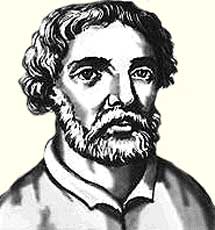 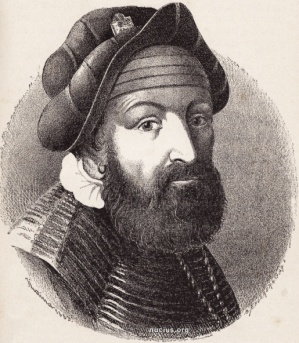 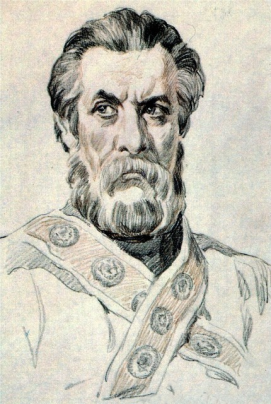 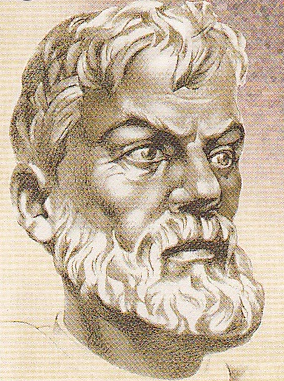 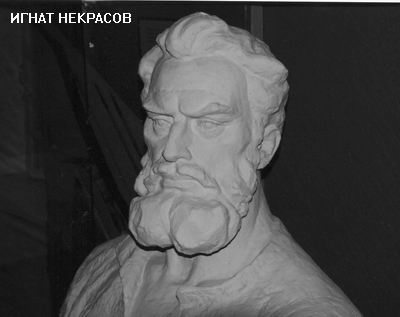 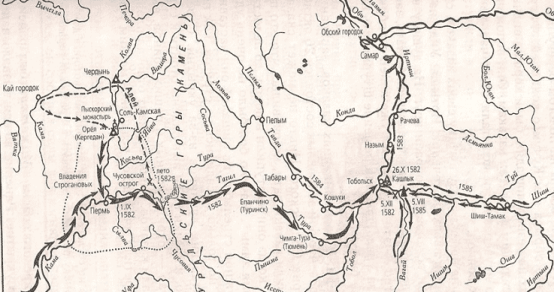 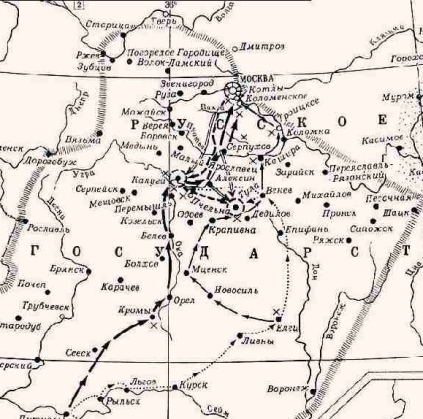 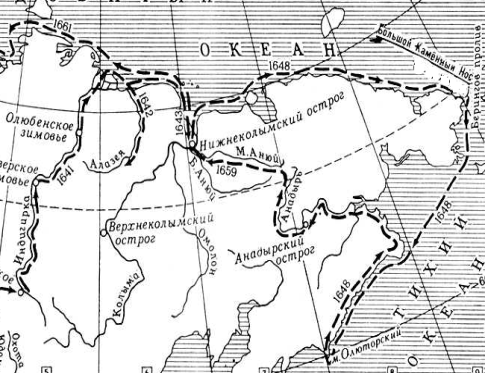 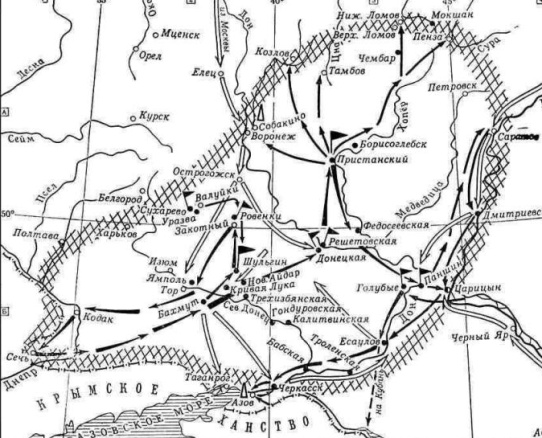 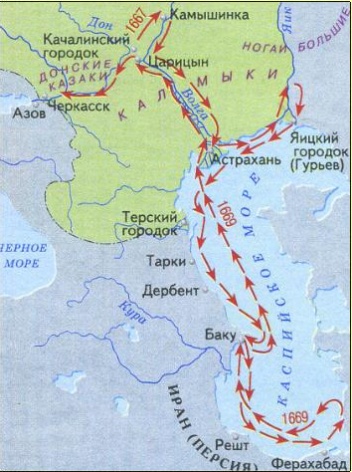 Ответ: Задание 10 (3 балла)Что или кто является лишним в ряду? Лишнее слово подчеркните.1) Правящие династии Англии: Тюдоры, Плантагенеты, Валуа, Стюарты.Ответ: Валуа – 1 балл.2) Города Владимиро-Суздальского княжества: Владимир-на-Волыни, Ростов, Суздаль, Ярославль.Ответ: Владимир-на-Волыни – 1 балл3) Сражения Северной войны: битва у деревни Лесной, Полтавская битва, Гренгамский бой, битва при Кунерсдорфе.Ответ: битва при Кунерсдорфе – 1 баллЗадание 11 (16 баллов)а) Определите, в каких городах расположены следующие памятники культурной истории России?б) Укажите названия сооружений.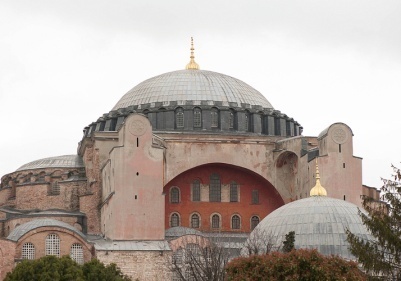 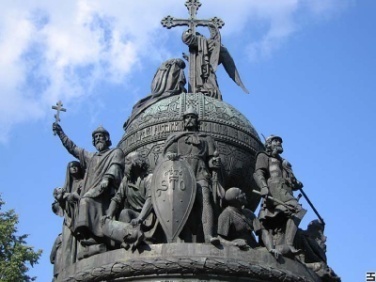 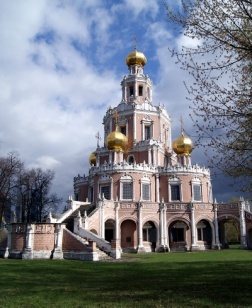 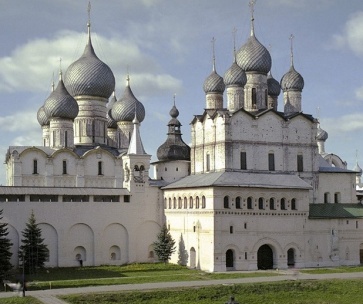 Ответ:Задание 12 (8 баллов)Юбилейные даты 2015 г.Соотнесите верно столбцы  таблицы, определив  сколько лет назад произошло каждое из событийОтвет: 8 баллов, по 1 за каждое верное соответствие. Указывать дату не требуется.Спасибо!МИНИСТЕРСТВО ОБРАЗОВАНИЯ И НАУКИ КРАСНОДАРСКОГО КРАЯГосударственное бюджетное образовательное учреждениедополнительного образования детей«ЦЕНТР ДОПОЛНИТЕЛЬНОГО ОБРАЗОВАНИЯ ДЛЯ ДЕТЕЙ»350000 г. Краснодар,ул. Красная, 76тел. 259-84-01E-mail: cdodd@mail.ruВсероссийская олимпиада школьниковпо истории2015-2016 учебный годМуниципальный этап8 класс, ответыПредседатель предметно-методической комиссии: Кумпан Е. Н., к.и.н., доцент№123456789101112Итогобаллы88461246121331681001971 – 3 балла2Иоанн Цимисхий – 3 балла3печенеги – 2 балла12345бвдаг12345адбгв11Распространение идей нестяжательства и иосифлянстваААНачало Тридентского собора22Основание Воронежа, Тюмени, Самары, Уфы, ТобольскаББ«Славная революция» в Англии33Стрелецкий бунтВВВосстание чехов против Габсбургов (начало Тридцатилетней войны)44Начало правления династии РомановыхГГСозыв Долгого парламента в Англии55Азовское сидение донских казаковДДПодписание Утрехтской унии – основы государственного союза провинций Северных Нидерландов66Венчание Ивана IV на царствоЕЕПапой Римским избран Александр VI Борджиа11Распространение идей нестяжательства и иосифлянства ЕЕПапой Римским избран Александр VI Борджиа22Основание Воронежа, Тюмени, Самары, Уфы, ТобольскаДДПодписание Утрехтской унии – основы государственного союза провинций Северных Нидерландов33Стрелецкий бунтББ«Славная революция» в Англии44Начало правления династии РомановыхВВВосстание чехов против Габсбургов (начало Тридцатилетней войны)55Азовское сидение донских казаковГГСозыв Долгого парламента – начало Английской революции66Венчание Ивана IV на царствоААТридентский собор (начало католической контрреформации)На иллюстрации изображен:Карта (указать букву)1Степан Разин (2 балла)Д (1 балл)2Ермак (2 балла)А  (1 балл)3Иван Болотников (2 балла)Б (1 балл)4Семен Дежнев (2 балла) В (1 балл)5Игнат Некрасов (0 баллов, есть подпись на картинке)Г (1 балл)1г. Стамбул (Константинополь, Царьград) – 2 баллаСобор Святой Софии (Музей Айя –Софья) – 2 балла2г. Новгород – 2 баллаТысячелетие России (Тысячелетию государства Российского) – 2 балла3Фили (г. Москва) – 2 баллаЦерковь Покрова (Покрова Пресвятой Богородицы) – 2 балла4г. Ростов – 2 баллаКремль – 2 балласобытиесобытиеюбилейюбилей1Введение гражданской азбукиА3152Издан первый "Атлас Российской империи"Б3103Издание Жалованных грамот дворянству и городамВ3054Начало Северной войныГ2955Открытие Московского университетаД2706Первый Азовский поход Петра IЕ2607Победа русского флота у о. ГренгамЖ2508Учреждение дворянского Вольного экономического обществаЗ230событиесобытиеюбилейюбилей1Введение гражданской азбуки - 1710В3052Издан первый "Атлас Российской империи" - 1745Д2703Издание Жалованных грамот дворянству и городам - 1785З2304Начало Северной войны - 1700А3155Открытие Московского университета - 1755Е2606Первый Азовский поход Петра I - 1695Б3107Победа русского флота у о. Гренгам - 1720Г2958Учреждение дворянского Вольного экономического общества - 1765Ж250